Nome del corso   DESIGN DEL GIOIELLO                                 - (CFA 6)A.A. 2022/2023Prof. MANUELA TRAININB. VISTO L’ORARIO ACCADEMICO E LA DISPONIBILITA’ ORARIA PER IL COMPLETAMENTO DEL MONTE ORE SI RENDE NECESSARIO UN GIORNO DI RECUPERO IN DATA DA CONCORDARE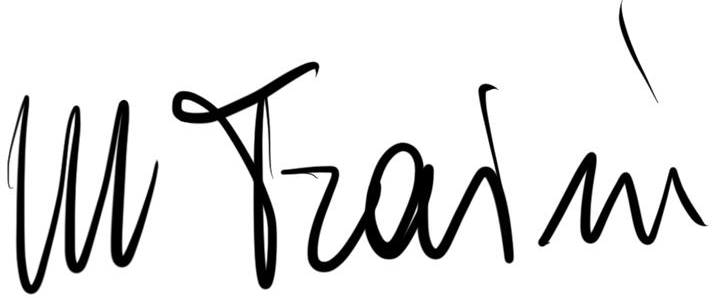 PERUGIA 18 FEBBRAIO 2023DataOrario lezioneOrario lezioneoreDatamattinapomeriggioore6 MARZO14-19.305,30min13 MARZO14-19.305,30min20 MARZO14-19.305,30min27 MARZO14-19.305,30min3 APRILE14-19.305,30min17 APRILE14-19.305,30min8 MAGGIO14-19.305,30min15 MAGGIO14-19.305,30min22 MAGGIO14-19.305,30min29 MAGGIO14-19.305,30minrecupero14-19.305totaletotaletotale60